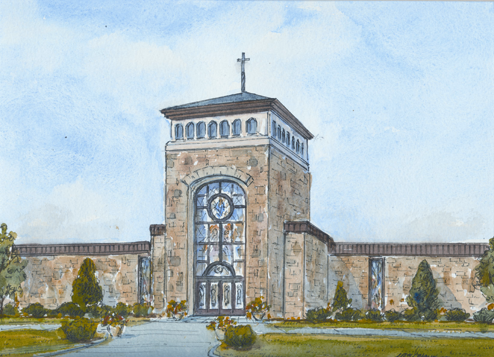 Class you are in: _______________________________________________________Your First Name: ___________________  Your Last Name:  ______________________Confirmation Name (the Saint you are choosing): _______________________________Sponsor: _____________________________________________________________Sponsor’s Birthday (mm-dd-year): ____________   (Must be 16 years old by Confirmation)Sponsor’s Mailing Address: ________________________________________________City: ________________________________ State: _____________ Zip: _________Sponsor’s Parish: _______________________________________________________City & State of Sponsor’s Parish: ___________________________________________I have asked the above person to be my sponsor because __________________________.___________________________________________________________________.___________________________________________________________________Please return this form to your teacher when classes begin in the Fall; or send it to: Marie Osterndorf at St. Aloysius, 40 Maple Street, New Canaan, CT 06840.   Please contact me if you have any questions!  ALL ABOVE INFORMATION SHOULD BE FILLED IN.  Remember if your sponsor is NOT from St. Aloysius, they must fill out a Sponsor Affirmation Form.	